Презентация. «Моя мама- ангел»Наш первый класс поздравить рад
Всех мам на всей планете.
Спасибо маме говорят
И взрослые и дети.Сделать на свете мы многое сможем – 
В глубинах морских и в космических тоже.
К тундре придем, и пустыням горячим.
Даже погоду переиначим.
Дел и дорог будет в жизни не мало.
Спросим себя: «Ну а где их начало?»
Вот он ответ наш правильный самый:
Все начинается с МАМЫ!                  А у нас сегодня день особый,                  Самый лучший праздник – праздник мам!                  Праздник самый нежный, самый добрый.                  Он, конечно, дорог очень нам!2 ученик: Нынче праздник, праздник,                  Праздник наших милых мам!                  Этот праздник, нежный самый,                  В ноябре приходит к нам.3 ученик: На свете добрых слов немало,                  Но всех добрее и важней одно:                  Из двух слогов простое слово: «мама»                  И нету слов дороже, чем оно.Ученик: 4:    Есть мама у жеребёнка,                  Есть мама у львёнка,                  Есть мама у самого маленького котёнка                  И у ребёнка есть мама                  Любимая, нежная самая.  Давайте посмотрим историю о маме ( Стоит глыба льда, внутри ребёнок)«Сказка о Мамонтёнке».Далеко на Севере, на берегу океана стояла скала, внутри скалы была глыба льда , где был замёрзший мамонтёнок. Но однажды волны разбили скалу, лёд растаял и он ожил.Мамонтёнок: Мама!Ведущий: Но ему никто не ответил .И тогда он пошёл искать  свою маму. По дороге он встретил медвежат.Медведи танецМедведь: Ты кто такой?Мамонтёнок: Не знаю. Я маму ищу.Ты её видел?Медведь: Нет никогда не видел. Пойдём к дядюшке моржу, он всё знает.(идут к Моржу под музыку)Мамонтёнок: ДядюшкаМорж, а ты знаешь где моя мама?Морж: Давным-давно, когда на севере было тепло, жили здесь такие звери, но они ушли в Африку.Мамонтёнок: Я тоже хочу в Африку, к маме!Морж: Я тебе помогу, садись на большую  льдину и плыви к маме.(плывёт под музку)Ведущий: И вот мамонтёнок приплыл в Африку.Танец обезьянки.Обезьяна: Ты кто такой?Мамонтёнок:Не знаю, но я ищу маму.Обезьяна: Я её не видела. Пойдём к тёте Бегемотихе, она всех знает.(идут под музыку)Мамонтёнок:Тётя Бегемотиха, кто моя мама? Бегемотиха: Ты похож на слонёнкаБеги обезьянка и позои тётушку слониху.Обезьяна: Тётушка Слониха, там твой слонёнок потерялсяСлониха: Давным давно на севере жили звери, похожие на тебя, их звали мамонтами. Я думаю , что ты мамонтёнок.Мамонтёнок:Значит я не слонёноки ты не моя мама? ( плачет)Слониха: Не плачь! Ты всё -равно мой ребёнок. Потому что мамонты ушлив Африку и стали слонами.Мамонтёнок: Значит я слонёнок , который жил давным- давно.Слониха: Конечно.Мамонтёнок:  Наконец-то я нашёл тебя , мамочка!     (Дети исполняют «Песню мамонтёнка»)1.По синему морю к зелёной земле   Плыву я на белом своём корабле.         На белом своём корабле,         На белом своём корабле.   Меня не пугают ни волны, ни ветер   Плыву я к единственной маме на свете.          Плыву я сквозь волны и ветер          К единственной маме на свете.2. Скорей до земли я добраться хочу    «Я здесь, я приехал!» - я ей закричу.          Я маме своей закричу,          Я маме своей закричу.     Пусть мама услышит, пусть мама придёт     Пусть мама меня непременно найдёт           Ведь так не бывает на свете,           Чтоб были потеряны дети.Учитель: День матери – это замечательный повод, чтобы ещё раз сказать слова любви и признательности самому родному и близкому человеку, отдать дань уважения за любовь, за щедрые материнские сердца, за их заботливые и ласковые руки.      Мама, мамочка! Так мы называем самого родного и любимого своего человека. Первое слово, которое произносит каждый малыш, - это слово «мама». На всех языках мира оно звучит ласково, тепло и нежно.      Мама – наш первый учитель, мудрый наставник, она заботится о нас. Именно из маминых уст ребёнок слышит первые в своей жизни песни. Все сегодняшние выступления – песни, стихи – звучат только для вас, дорогие наши мамы!     Во многих странах отмечается «День матери». Люди поздравляют своих матерей и приезжают к ним в гости, дарят подарки, устраивают для них праздник. И мы сегодня собрались поговорить о маме.1 ученик: От чистого сердца простыми словами.                  Давайте, друзья, потолкуем о маме.2 ученик: Мы любим её как надёжного друга,                 За то, что у нас с нею всё сообща.3 ученик: За то, что когда нам приходится туго                  Мы можем всплакнуть у родного плеча.4 ученик: Мы любим её и зато, что порою                  Становятся строже в морщинках глаза.5 ученик: Но стоит с повинной прийти головою –                   Исчезнут морщинки, умчится гроза.6 ученик: За то, что всегда без утайки и прямо                  Мы можем открыть ей сердце своё.7 ученик: И просто за то, что она наша мама.Учитель: Мама, мамочка! Сколько тепла таит это магическое слово, которым называют самого близкого, дорогого, единственного человека. А теперь нам расскажет, как она любит свою мамочку.   Мама, очень-очень я тебя люблю!Так люблю, что ночью в темноте не сплю.Вглядываюсь в темень, зорьку тороплю.Я тебя всё время, мамочка, люблю.Вот и солнце встало, вот уже рассвет.Никого на свете лучше мамы нет.Учитель: Готовясь к празднику, мы старались как можно больше узнать о наших мамах. Все вы привыкли видеть свою маму в домашней обстановке, а ведь у неё есть ещё её работа. Все знания и умения она отдаёт тому делу, которым занята.  1 ученик: Ты маму знаешь только дома.                  Родные руки берегут                  Домашний, ласковый уют,                  Такой привычный и знакомый.2 ученик: И не всегда ты  видишь маму                  В её заботах трудовых…                  Не шлёшь ты с нею телеграмму,                  Не лечишь вместе с ней больных.3 ученик: Не мчишься с ней на паровозе,                  Её не видишь у станка,                  И славных дел её в колхозе                  Не разделяешь ты пока.4 ученик: Но если мама иногда                  Придёт усталая с работы,                  Согрей её своей заботой.                  Во всём ей помоги всегда!Учитель: Дорогие мамы, у меня в руках волшебная ромашка. Она поможет узнать вам особенности вашей внешности и характера. Сорт этой ромашки называется «Самая-самая».                (мамы отрывают лепестки цветка)-Самая обаятельная.-Самая привлекательная.-Самая нежная.-Самые красивые глаза.-Самая очаровательная улыбка.-Самая, самая добрая.-Самая ласковая.-Самая заботливая.-Самая красивая.-Самая обворожительная.-Самая любимая.-Самая милая.    - Дорогие мамы, ребята приготовили вам небольшой сюрприз. Узнаёте себя? Рисунки «Наши мамы самые красивые»                          Мамина улыбка вносит счастье в дом,                          Мамина улыбка нужна везде, во всём,Учитель:Без мамы никогда бы не было на свете никого из нас. Мама делает всё для того, чтобы вы смогли спокойно учиться, играть и отдыхать.1 ученик: Как здорово, что мамы есть                  За это им хвала и честь.                  За то, что добрые они,                  Заботливы и так нежны.2 ученик: А руки мам – да это просто чудо.                  Везде и всё успеют в срок:                  Убраться, торт испечь, пирог,                  И с нами выучить урок.Все: Слава мамам дорогим! –         Говорим всегда мы им. Говорят у мамы
Руки не простые,
Говорят у мамы
Руки золотые!Я гляжу внимательно.
Подношу поближе.
Трогаю и глажу – 
Золота не вижу. Почему же люди,
Наши заводские,
Говорят – у мамы
Руки золотые?Спорить я не буду.
Им видней –
Ведь они работают 
С мамою моей.Учитель: Дорогие мамы! Пусть ваши лица устают только от улыбок, а руки от букетов цветов. Пусть ваши дети будут послушны, а мужья внимательны. Пусть ваш домашний очаг украшают уют, достаток, любовь. Разрешите в заключение нашего праздника ещё раз поздравить вас и вручить вам подарки, сделанные руками детей.      Играет музыка, дети вручают подарки своим мамам.Текст песни "Песня мамонтёнка"Ведущий: 
Ребята, а что вы подарите 
своим мамам?Мы подарок маме
Покупать не станем -
Приготовим сами.
Своими руками. Можно вышить ей платок.
Можно вырастить цветок.
Можно дом нарисовать.
Речку голубую...
А ещё расцеловать
Маму дорогую!1 ИГРА: «Чей круг скорее соберется?Участвуют две мамы. Вокруг первой – девочки, около второй – мальчики. Под веселую музыку все бегают врассыпную, по окончании музыки надо встать каждому к своей маме. Затем игра повторяется, с участием других мам. 2ИГРА: «Кто быстрее оденет ребёнка на прогулку»:3 ИГРА
«С завязанными глазами узнать своего ребенка»(Звучит музыкальная заставка)Ведущий: 
А теперь вас ждут «Загадалки». 
(По стихотворению В.Волгиной). 
Слово спряталось куда-то, Слово спряталось и ждет. 
Пусть найдут меня ребята. Ну-ка, кто меня найдет?Мама, папа, брат и я – 
Вот и вся моя ... (семья)Наши руки были в мыле.
Мы посуду сами мыли.
Мы посуду мыли сами – 
Помогали нашей ... (маме!)Мы цветы в саду сажаем, 
Их из лейки поливаем. 
Астры, лилии, тюльпаны 
Пусть растут для нашей... (мамы)1
По синему морю, к зеленой земле 
Плыву я на белом своем корабле. 
На белом своем корабле, 
На белом своем корабле.
Меня не пугают ни волны, ни ветер,- 
Плыву я к единственной маме на свете. 
Плыву я сквозь волны и ветер 
К единственной маме на свете. 
Плыву я сквозь волны и ветер 
К единственной маме на свете. 

2
Скорей до земли я добраться хочу, 
"Я здесь, я приехал!" - я ей закричу. 
Я маме своей закричу, 
Я маме своей закричу... 
Пусть мама услышит, пусть мама придет, 
Пусть мама меня непременно найдет! 
Ведь так не бывает на свете, 
Чтоб были потеряны дети. 
Ведь так не бывает на свете, 
Чтоб были потеряны дети.Ведь так не должно быть на свете,
Чтоб были потеряны дети...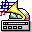 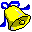 